АДМИНИСТРАЦИЯЗАКРЫТОГО АДМИНИСТРАТИВНО-ТЕРРИТОРИАЛЬНОГО ОБРАЗОВАНИЯ СОЛНЕЧНЫЙПОСТАНОВЛЕНИЕО ВНЕСЕНИИ ИЗМЕНЕНИЯ В ПОСТАНОВЛЕНИЕ АДМИНИСТРАЦИИ ЗАТО СОЛНЕЧНЫЙ № 2 ОТ 15.01.2019 ГОДАВ связи с организационно-кадровыми изменениями, в соответствии с Уставом МКУ СХТО ЗАТО Солнечный, администрация ЗАТО СолнечныйПОСТАНОВЛЯЕТ:Внести следующие изменения в Постановление администрации ЗАТО Солнечный от 15.01.2019 г. № 2 «О создании муниципального казенного учреждения Служба хозяйственно-технического обеспечения ЗАТО Солнечный», с изменениями, внесенными постановлением администрации ЗАТО Солнечный от 31.05.2019 г. № 123, постановлением администрации ЗАТО Солнечный от 23.12.2019 г. № 269, постановлением администрации ЗАТО Солнечный от 23.03.2020 № 34, постановлением администрации ЗАТО Солнечный от 31.08.2020 № 130, постановлением администрации ЗАТО Солнечный от 02.11.2020 № 154  (далее – Постановление):1.1. Пункт 5  Постановления изложить в следующей редакции:   «5. Утвердить штатную численность Учреждения в количестве 22 (двадцать два) единиц (приложение 1 к настоящему Постановлению).».   1.2. Приложение 1 к Постановлению изложить в новой редакции (прилагается).            2. И.о. директора МКУ СХТО ЗАТО Солнечный Кокареву М.В. привести штатное расписание МКУ СХТО ЗАТО Солнечный в соответствие с настоящим постановлением.            3. Настоящее постановление вступает в силу с 02 августа 2021 года.        Врио главы администрации ЗАТО Солнечный                                             В.А. ПетровПриложение к Постановлению администрации ЗАТО Солнечныйот   02.08.2021 года № 100«Приложение 1к Постановлению администрации ЗАТО Солнечныйот   15.01.2019 года № 2ШТАТНАЯ ЧИСЛЕННОСТЬмуниципального казенного учрежденияСлужба хозяйственно-технического обеспечения ЗАТО Солнечный02.08.2021ЗАТО Солнечный№ 100№ п/пНаименование должностиКоличество штатных единиц1.Директор12.Заместитель директора13.Капитан-наставник14.Капитан самоходного судна45.Механик самоходного судна16.Моторист - рулевой47.Матрос-береговой18.Завхоз19.Водитель210.Старший кассир111.Кассир билетный312.Уборщик служебных помещений113.Слесарь-судоремонтник1Итого22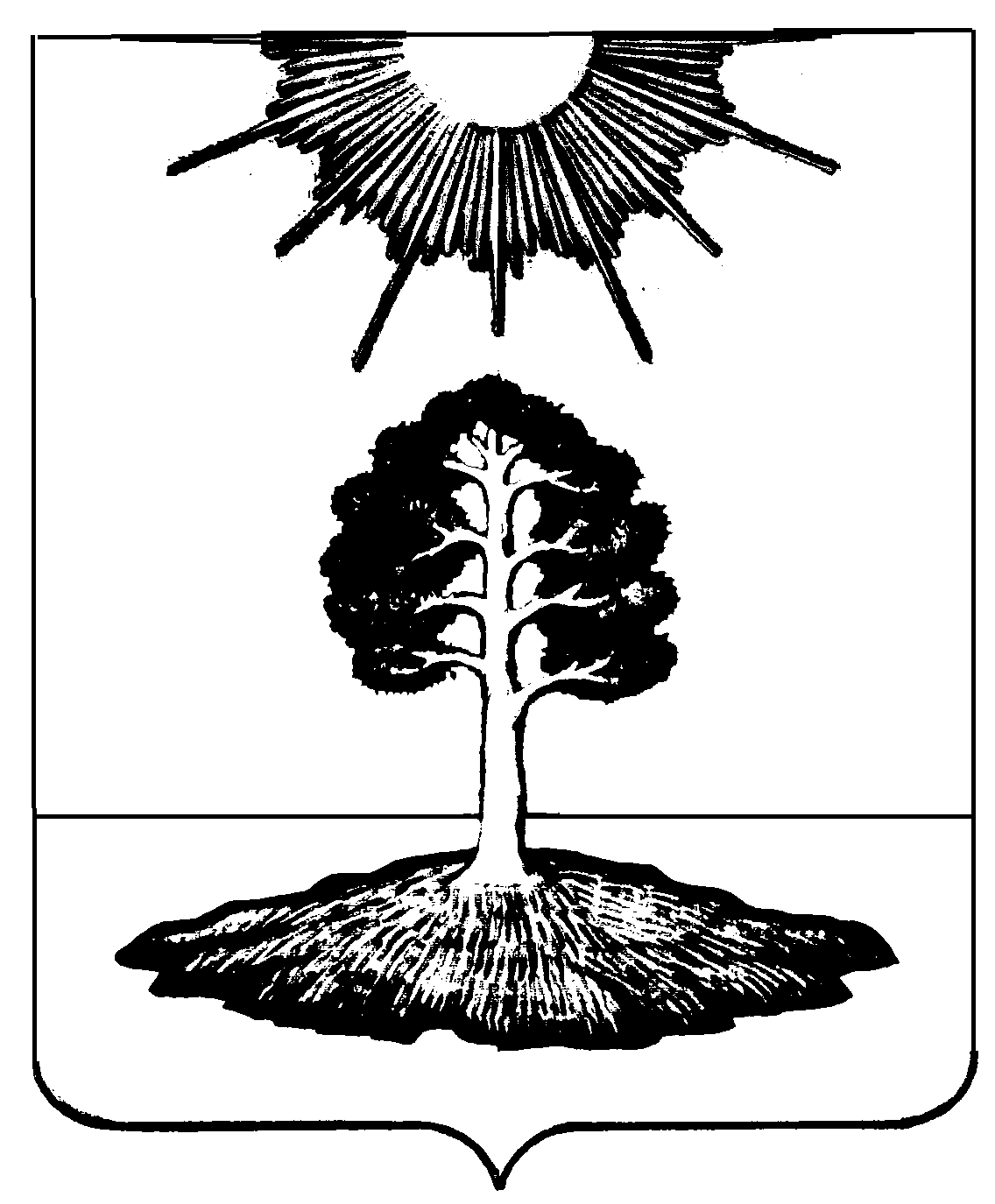 